 И З В Е Ш Т А Ј О РАДУ ДИРЕКТОРА OШ”ПЕТАР КОЧИЋ“ ИНЂИЈАЗа период од 01.09.2020-31.08.2021.САДРЖАЈ:1.Педагошко инструктиван рад2.Организационо управни послови3.Истраживачко развојни послови4.Унапређење образовно васпитног рада5.Извештај о стручном усавршавању6.Извештај о такмичењима7.Материјално финансијски и админастративни послови8.Рад са ученичким организацијама9.Сарадња са родитељима10.Хуманитарни рад школе11.Етос12.Извештај о реализацији развојног плана школе13.Рад у стручним органима школе14.Извештај о реализацији сарадње са друштвеном средином15.Извештај о школском маркетингу и промоцији рада школе16.Извештај о повредама забране 17.Извештаји о инспекцијском прегледу18.Унос података у информациони систем19.Извештај о самовредновању20.Извештај о остваривању посебних програма21.Извештај о остваривању наставних програам22.Хронолошки извештајНа основу члана 126. став 4. тачка 17. Закона о основама система образовања и васпитања («Сл. Гласник РС», бр. 88/17..6/20) директор ОШ»Петар Кочић» у Инђији, на седници одржаној дана 15.9.2021.године подноси                                         ИЗВЕШТАЈ О РАДУ ДИРЕКТОРА Послове из надлежноси директора школе обављала сам, како према важећим законским прописима и обавезама,  годину Члан 62. Закона о основама система образовања и васпитања тако и на основу Годишњег плана рада школе за школску 2020/21. којим су регулисана права и обавезе директора установе : 1) планирала и организовала остваривање програма образовања и васпитања и свих активности установе; 
2) старала се о осигурању квалитета, самовредновању, стварање услова за спровођење спољашњег вредновања, остваривање стандарда постигнућа и унапређивању квслитета образовно-васпитног рада; 
3) старала се о остваривању развојног плана установе; 
4) одлучивала о коришћењу средстава утврђених финансијским планом и одговара за одобравање и наменско коришћење тих средстава, у складу са законом; 
5) сарађивала са органима јединице локалне самоуправе, организацијама и удружењима; 6) пружала подршку за стварање амбијента за остваривање предузетничког образовања и предузетничких активности ученика
7) организовала и вршила педагошко-инструктивни увид и прати квалитет образовно-васпитног рада и педагошке праксе и предузимао мере за унапређивање и усавршавање рада наставника и стручног сарадника; 
8) планирала и пратила стручно усавршавање и спроводла поступак за стицање звања наставника и стручног сарадника; 9) одговарала за регулисаност спровођења свих испита у установи у складу са прописима
10) предузим мере у случајевима повреда забрана из чл. 110-113. овог закона и недоличног понашања запосленог и његовог негативног утицаја на децу и ученике; 
11) предузимала мере ради извршавања налога просветног инспектора и просветног саветника, као и других инспекцијских органа; 
12) старала се о благовременом и тачном уносу и одржавању ажурности базе података о установи у оквиру јединственог информационог система просвете; 
13) старала се о благовременом објављала и обавештавала запослене, ученике и родитеље односно старатеље, стручне органе и органе управљања о свим питањима од интереса за рад установе у целини; 
14) сазивала и руководила  седницама васпитно-образовног, наставничког15) образовала стручна тела и тимове, усмеравала и усклађивала рад стручних органа у установи; 
16) сарађивала са родитељима, односно старатељима деце и ученика; 
17) подносила  извештаје о свом раду и раду установе органу управљања,  два пута годишње; 18) одлучивала  о правима, обавезама и одговорностима ученика и запослених, у складу са  законом. 
19) доносила општи акт о организацији и систематизацији послова; 20) Обезбеђивала услове за остваривање права деце и права, обавеза и одговорности ученика и запослених, у складу са овим и другим законом;21) сарађивала са ученицима и ученичким парламентом; 22) одлучивала по жалби на решење конкурсне комисије за избор кандидата за пријем и радни однос; 23.Организовала наставу у условима проглашења ванредног стања у Републици Србији услед пандемије вирисом корона-ковид 19.24.Обезбедила сигурне хигијенске и здравствене услове ради превенције заразне болести Ковид-1925) обављала и друге послове у складу са законом и статутом.У случајевима привременог одсуства радника правла замене и учествовала у заменама. Све активности које сам навела у Плану рада директора школе, успешно сам и реализовала.Реализовала сам и послове које нисам планирала а који су тражили моје ангажовање и ангажовање школе. ОПИС1.ПЕДАГОШКО ИНСТРУКТИВНИ И НАДЗОРНИ РАД         Педагошко инструктивни и надзорни рад је реализован у оквиру стручних већа кроз спровођење одлука Наставничког већа у изради Годишњег плана рада, Школског програма и различитих извештаја и акција (хуманитарни, културни и спортски). Инструктивни рад је реализован са одељењским старешинама (отклањање узрока поремећаја у понашању ученика и предузимању одговарајућих васпитних мера, испитивања узрока проблема који се јављају у васпитно образовном процесу).Такође инструктивни рад је обављан са наставницима приправницима ,саветодавно.Директор школе посетила 22 часова-1 час свет око нас,посетила 2 часа математике и 2 час енглеског језика, 1 час хемија,5 часова у предметној настави,1 час физичког васпитања,1.час веронауке,3 час биологије и 4 час српског језика,1 географија. Такође сам стално учествовала у организовању наставе кроз прављење распореда као и организовање замена по потреби ,такође сам и лично учествовала у заменама одсутних наставника.2.ОРГАНИЗАЦИОНО УПРАВНИ ПОСЛОВИИзрада Извештаја о остваривању годишњег програма рада школе;Извршила распоред радних обавеза у току 40. часовне радне недеље;Израда распореда часова наставника и учитељаИзрада распореда дежурства и распореда коришћења учионица;Стварање услова за оргaнизовање школских манифестација и свечаности;Рад на опремању школе, одржавању;Израда Годишњег плана рада школеУчешће у реализацији Развојног плана школеУчешће у изради Развојног плана школеУчешће у раду Тимова за самовредновање рада школе,Тима за борбу против насиља,занемаривања и злостављањаУчествује у изради ,планирању и праћењу стручног усавршавања наставника у школиУчешће у раду Ученичког парламентаРад на укључивању Школе у пројекте Министарства просвете,Министарства правде,Каријерно вођење и Локалне самоуправе(Опремање школа и Активан зимски распуст)Промоција школеРад у Савету родитеља  и Школском одбору ;Израда и ажурирање ИС ДОСИТЕЈА и информационог система ЈИСП.На крају другог  полугодишта школске 2020/21 године у школи је било 840 ученика у 36 одељења. Од тога  33 одељења са  ученика припада матичној школи у Инђији, а 3 одељења разредне наставе са 39  ученика  у издвојеном одељењу ове школе у Љукову од којих су одељења 3.и 4.разреда спојена у једно комбиновано одељење по одлуци Министарства просвете Србије.У предметној настави у одељењима осмог разреда има укупно 85 ученика, у седмом 101, у шестом 100, у петом 136 ученика. У разредној настави у одељењима четвртог разреда 90, трећег 85, другог 98, првог98 , а у издвојеном одељењу од овог броја је у Љукову у првом разреду 10, у другом 14, у трећем  и  четвртом 15 ученика. Школа  ради у две смене, преподневној која почиње у 07:30ч. за ученике од 5 – 8 разреда и поподневној смени која почиње у 13:00 и 12:30 ч за ученике од 1 - 4 разреда ,смене се мењају на недељном нивоу.Што се тиче издвојеног одељења у Љукову преподневна смена почиње у 08:00 ч, а поподневна смена у 13 ч,а смене се мењају на недељном нивоу.На крају  школске 2020 /2021. године :  у погледу реализације часова, сви часови су реализовани. ( обавезна настава, обавезна изборна настава / верска настава и грађанско васпитање, руски и немачки језик и изабрани спорт/, изборна настава /чувари природе,свакодневни живот у прошлости, цртање, сликање и вајање/, допунска настава, додатна настава ,час одељењског старешине, слободне активности/ друштвене, техничке, хуманитарне, спортске и културне активности и пројектна настава.3.ИСТРАЖИВАЧКО РАЗВОЈНИ ПОСЛОВИОпремање школе наставним и основним средствима и куповина потрошног материјала неопходног за извођење наставе .Аплицирање на пројекат Министарства Просвете-Обука наставника ИКТ.Обука нам је одобрена.Учешће у организовању  обуке два наставника у Новом Саду и интерног стручног усавршавања наставника –одобрено стручно усавршавање Министарства просвете за     Електронски дневник кроз стручно усавршавање.Организација семинара .Семинар за директора установе -припрема за полагање за лиценцу. Хоризонтално извештавање на Наставничким већима.Претплата на часописе Педагогија, Просветни преглед, Образовни информатор4.УНАПРЕЂЕЊЕ ОБРАЗОВНО ВАСПИТНОГ РАДАВођење летописа;Израда и ажурирање ИС ДОСИТЕЈИнформативни и саветодавни рад са родитељима;Контрола матичних књига и дневника васпитно образовног радаСарадња са МПРС, Покрајинским секретаријатом за образовање и културу и Одељењем за друштвене делатности Општине Инђија;Сарадња са јавним предузећима (»Комуналац«, »Водовод и канализација«, »Ингас« и др.)Сарадња са хуманитарним организацијама (Мој Свет,Дом здравља Инђија,Црвени крст Инђије)Сарадња са центром за социјални рад «Дунав» у ИнђијиСарадња са Спортским центром у ИнђијиСарадња са Културним центром ИнђијаСарадња са МУП-ом ИнђијеСарадња са школом „Антун Скала“Реализација културних и спортских садржаја;Сарадња са Сремском телевизијом, РТИ,МЕГА  из ИнђијеПредстављање школе у медијима;Рад у стручним органима;Припрема седница Наставничког већа;Такмичења(спортска )Ућешће у изради сајта ШколеУчешће у изради школског часописаОрганизација свечаности и приредби:Пријем првака2020-21Обележавање Дечије недељеПрослава ослобођења Инђије у Првом и Другом светском ратуОрганизовање семинара  Организација интерног стручног усавршавања за рад на електронском дневнику. Учешће у пројектима Министарсва просвете и Покрајинског секретаријата за спорт и образовањеУчешће у вођењу дисциплинских поступака;Промоција школе Набавка књига за школску библиотеку и уџбеника за децу која раде по ИОПу(пројекат Министарства просвете),набавка5 белих табли,2 пројектора,3 лаптопова,2 копир апарата,обезбедила 115 лопти,1 сто за стони тенис. Надгледање радова у школи  и текућих поправки током зимског распуста.5.СТРУЧНО УСАВРШАВАЊЕ Стучно-педагошком усавршавању се придаје велика пажња,и оно се одвијало према постојећем плану и програму сручног усавршавања.На Наставничком већу се врши хоризонтално извештавања запослених. СТРУЧНА УСАВРШАВАЊА У УСТАНОВИ1. ПРЕДАВАЊА НА  НАСТАВНИЧКОМ ВЕЋУ--Израда ИОПа-Пројектна настава-Пројекат СЕЛФИ-Семинар-заштита подака и личности-Програм обуке наставника за реализовање наставе ка исходима.Извештај се налази у Извештају о раду школе 2020-216.ТАКМИЧЕЊА-извештај се налази у извештају о реализацији ГПРа.Већина такмичења није одржана због проглашења пандемије и новог начина наставе.7. МАТЕРИЈАЛНО ФИНАНСИЈСКИ И АДМИНИСТРАТИВНИ ПОСЛОВИСарадња са надлежном општинском службом (Начелником за друштвене делатности,  начелником одељења за финансије и др.)Поступала по налозима просветног инспектора;Рад на доношењу финансијског плана;Учешће у поступку обрачуна зараде и других личних примања.У периоду на који се извештај односи, одржано је 4 седнице Одељенских већа, 4 седница Наставничког већа, 2 седнице Педагошког колегијума, 3 седницe Школског одбора и 2 седницe Савета родитеља, као и 3  састанака Актива директора.На овај начин је остварена потпуна јавност рада директора школе, који је на свим овим седницама благовремено обавештавао запослене, органе управљања и родитеље о корацима које је чинио у свом раду, као и одлукама и мерама које је предузимао. 8.РАД СА УЧЕНИЦИМА И УЧЕНИЧКИМ ОРГАНИЗАЦИЈАМА(Ученичким парламентом)Врло радо разговарам са ученицима и покушавам да све њихове проблеме у сарадњи са стручном службом препознам на време и решим у циљу постизања жељеног успеха и осећања задовољства што су редовни ученици oш”Петар Кочић“.Имала сам састанке са представницима одељења, Ученичког парламента. Посебно бих издвојила одличну сарадњу са матурантима са којима често водим разговоре а када ми време дозволи посећујем и такмичења и утакмице у којима учествују наши ученици на којима их бодрим.У школској 2019/20. години рад Ученичког парламента  без резервно подржавам. Хтела бих да истакнем да је Парламент остварио доста успеха у сарадњи са хуманитарним и невладиним организацијама ЦРВЕНИМ КРСТОМ Инђије,као и са другим школама. Такође, се не сме изоставити учешће Парламента у активностима на нивоу школе. Њихови предлози и сугестије су ми допринели да својим одлукама побољшам образовно-васпитни рад школе. Све ваннаставне активности ученика безусловно подржавам и радо сам са њима на такмичењима када ми време то дозволи.Иницијатор сам наградних излета за ученика који су остварили добре резултате током наставне године.Овог полугодишта ,организована је посета Ноћи истарживања у Инђији,Сајму образовања у Београду,посета музеју у Новом Саду,посета КЦу –позоришна представа  ,посета Дому за стара лица у Руми,поссета позоришту у Инђији.ТИМ ЗА ПРОФЕСИОНАЛНУ ОРЈЕНТАЦИЈУ ради са ученицима,поготово осмих разреда на обавештавању о условима,припремама и разним видовима помоћи у савладавању преласка са основног образовања на средњем образовању.У сарадњи са средњом школом „Др Ђорђе Натошевић“имали две радионице за ученике  каријерног вођења и професионалне орјентације за будуће куваре и кројаче.Позив ученицима на отворена врата у Карловачку гимназију.ПП служба ради на тестирању ПО ученика,организовање радионица,обавештавање родитеља и ученика,саветодавно.Организоваће се сусрети са представницима средњих школа у окружењу и добијању потребних информација везаних за упис у средње школе. 9.САРАДЊА СА РОДИТЕЉИМА Сарадњу са родитељима остварујем у личном контакту и кроз Савет родитеља. Ове године је сарадња била изузетна приликом организовања УЖИНЕ,где су родитељи преузели избор и организацију ужине уз подршку Школе и Лок.самоуправе.Школа учествује у реализацији ужине тако што обезбеђује раднике и простор за дистрибуцију ужине ,Лок.самоуправа сноси трошкове за ужину за децу слабог материјалног стања.Иницијатива родитеља је да се уреди спортски терен поред школе,тако да је један родитељ организовао разговор са представницима Локалне самоуправе у вези тог питања.   10.ХУМАНИТАРНИ РАД            ОШ“Петар Кочић“ је позната по хуманитарним акцијама. Акције хуманитарног карактера најчешће у школи води Ученички парламент, а ја као директор школе пружам неопходну помоћ и подршку. Истакла бих  хуманитарну акцију у којој  заједно са својим радницима и ученицима стално учествујем а то јескупљање школског прибора за ученике слабијег материјалног стања и сакупљање слаткиша за новогодишње пакетиће у сарадњи са Црвеним крстом Инђије за дечије новогодишње пакетиће.Одржана хуманитарна трка –Трка за сретније детињство,као и вишегодишња акција ученика школе у акцији “Чеп за хендикеп“и три акције са циљем сакупљања материјалних средстава за болесну децу. 11.ЕТОС Атмосфера у школи је  добра. Користим следеће методе за развијање правилних и коректних међуљудских односа. Лично се захваљујем запосленима за добар рад. Радим то редовно и искрено. Разговарам са запосленима и увек сам ту да их саслушам,
разумем и помогнем.Укључујем запослене при доношењу одлука тежим да створим отворено, искрено и опуштено радно окружење.Са запосленима прослављам њихове успехе. 12. ИЗВЕШТАЈ О РЕАЛИЗАЦИЈИ РАЗВОЈНОГ ПЛАНА          Редовно и адекватно је анализиран садржај као и реализација постојећег школског програма у току и на крају сваког класификационог периода и Развојни план школе. Закључено је да и нови Развојни план поседује задатак везано за формирање вршњачког тима, појачан рад стручних већа и тимова,Тимски рад,учешће у заједничким акцијама ,неговању традиције,равноправно укључење свих ученика у живот школе,образовање за све,превенцију насиља,јачање и развијање здравих стилова живота и навика.Анализирајући реализацију Развојног плана Тим за развојно планирање је констатовао да је исти реализован са минимумом одступања.Као директор школе у потпуности сам пратила реализацију Развојног плана школе и његово остваривање помогла у потпуности личним ангажовањем на разне начине.У току септембра месеца 2020. године утврђене су особе које ће реализовати поједине делове плана, планиране активности. Предлози адекватних семинара за наставнике и организовање истих као и обележавање важних датума међу запосленима је благовремено реализована.Одржано је два састанка Тима на којем је анализиран рад и остваривање плана Тима за развојно планирање.Све време ове школске године радило се на задатку који се односи на сензибилисање ученика за квалитетније међуљудске односе. Организиоване су вршњачке помоћи у учењу и формиран је Вршњачки тим испред Ученичког парламента. Озбиљно се приступило реализацији задатка који се односи на помоћ и подршку ученицима при избору даљег образовања ( за ученике 8. Разреда који су посетили презентацију занимања школе“Др Ђ.Натошевић“из Инђије).Активности на очувању здравља кроз разне видове,конкурсе,такмичења,ликовне и литерарне радове,уз подршку Ученичког парламента,наставника и родитеља ,МУПа,Института за јавно здравље Војводине и Министарства здравља(дејство психоактивних супстанци).		Сва потребна испитивања ученика и родитеља везаних за садржаје изборног дела школског програма и слободних активности уредно су реализована. Израда предлога садржаја слободних активности као саставног дела школског програма реализовано је у складу са интересовањима  ученика и кроз распоређивање секција наставницима.Чланови стручних тела су све време адекватно обавештавани о активностима и реализовању Школског развојног плана, били укључени у активности и пратили реализацију истих. 13.РАД У СТРУЧНИМ ОРГАНИМА ШКОЛЕ Као директор школе ангажована сам у свим стручним органима и Тимовима школе,Активима, ,Ученичком парламенту,Савету родитеља,Школском одбору,Педагошком колегијуму.                                       	  Поред наведених месечних активности овај извештај рада директора садржи и:14.ИЗВЕШТАЈ О РЕАЛИЗАЦИЈИ САРАДЊЕ СА ДРУШТВЕНОМ СРЕДИНОМЛичним ангажовањем настављена је већ традиционално добра сарадња са Локалном самоуправом у остваривању ГПРа и Развојног плана школе.Успостављена је функционално чвршћа веза између друштвене средине и школе. Школа је стручно повезана са свим институцијама и стручњацима који се баве радом са децом и доприносе у знатној мери ефикасности и квалитету рада школе.У тимском и интердисциплинарном приступу појединим сложеним појавама (алкохолизам, пушење, наркоманија, СИДА, девијантно понашање младих, , кризе и њихово превазилажење). Школа је успоставила адекватну релацију стручне сарадње са свим институцијама у локалној заједници и ван ње,посебно саМУПом,Добровољним ватрогасним друштвом из Инђије, Културним центром,Спортским центром,Библиотеком,ДЗ,Црвеним крстом,Савезом слепих Пријатељима деце Инђија,Куд СОКО,Етнодом Гороцвет,.... Одржана су разна јавна предавања и стручне трибине из области превенције болести зависности на тему алкохолизам, наркоманије и пушење,безбедност у саобраћају и против пожарној заштити,о борби против  СИДЕ. Обележен је на општинском нивоу "Светски дан борбе против пушења", "Светски дан борбе против СИДЕ",“Бели штап“.“Светски дан борбе против рака“,“Дојење“.Наша школа је организар приредби за обележавање ослобођења Инђије у Првом и Другом светском рату.Организовање јавних манифестација кроз актуелна тематска предавања, разне квизове знања, вечери поезије, драмске представе, рецитале, ритмику, спортска такмичења, сусрете културних радника (песника, сликара, књижевника и сл.), посете позориштима, музејима, излети, екскурзије, свечане академије и сл. су присутне током целе године и успешно су реализоване.Кроз реализацију годишњег плана и програма рада школе остварене су све могућности интеграције школе и друштвене средине. Створене су могућности коришћења објеката у непосредној близини школе (Базена, игралишта, библиотеке, сале...) за реализацију васпитно образовних задатака школе, као и коришћење Школе за потребе друштвене средине.Кроз адекватну повезаност и сарадњу институција и стручних служби унапређен је квалитет васпитно образовног рада и укључивање кадровског потенцијала који постоји у нашој средини.Настављена сарадња са МУП-ом Инђије ради безбедности ученика у саобраћају,низом активности:обезбеђење пешачког прелаза ученика код школе,предавања о Безбедности у саобраћају у школи ,за ученике првих разреда ,и ученике петих разреда као и за ученике  четвртих и шестих разреда који су у Пројекту Министарства просвете и Министарства за безбедност  који са ученицима држе обуку из безбедности ,противпожарну заштиту и здравим стиловима живота .Успостављена сарадња са Институтом за јавно здравље кроз организовање предавања за децу и запослене у школи на тему здраве исхране и превенције болести зависности.15.ИЗВЕШТАЈ О РЕАЛИЗАЦИЈИ ПРОГРАМА ШКОЛСКОГ МАРКЕТИНГА И ПРОМОЦИЈЕ РАДА ШКОЛЕУ току школске 2020-21 године остворена је успешна сарадња са РТВ Инђијом, Сремском телевизијом,Мега ТВ и Сремским новинама. Захваљујући тој сарадњи и присуству новинара ових медијских кућа наша средина је обавештавана о свим значајним остварењима ученика и наставника као и о нерешеним проблемима и потребама Школе.Медијско представљање треба и убудуће наставити јер се тиме пружа потпуна транспарентност рада школе.16. ИЗВЕШТАЈ О ПОВРЕДАМА ЗАБРАНЕ У СКЛАДУ САЗАКОНОМПредузимам мере у случајевима повреда забрана из чл. 110. До 114.  ЗООСОВ  и недоличног понашања запосленог и његовог негативног утицаја на децу и ученике ,којих ове године није било те није било потребних мера.17. ИЗВЕШТАЈ О ИНСПЕКЦИЈСКОМ НАДЗОРУ Предузимам мере ради извршавања налога просветног инспектора и просветног саветника, као и других инспекцијских органа. Није било наложених мера.Инспекцијски прегледи: санитарног испектора,просветмог инспектора и инспектора за безбедност на раду.18. УНОС ПОДАТАКА У ИНФОРМАЦИОНИ СИСТЕМСтарам се о благовременом и тачном уносу и одржавању ажурности базе података о установи у оквиру јединственог информационог система просвете Доситеј .19.ИЗВЕШТАЈ О САМОВРЕДНОВАЊУ РАДА ОШ“ПЕТАР КОЧИЋ“ Циљ самовредновања је унапређивање квалитета рада школе. Самовредновање је истовремено и знак да је школа спремна да прихвати одговорност за сопствени рад и развој. То није једини облик вредновања рада, али је основа за друге врсте вредновања. Самовредновање ослобађа школу од напетости која се јавља као последица спољашњег вредновања као до сада јединог вида праћења и вредновања рада васпитно-образовних установа. Увођењем самовредновања школа постаје равноправни партнер спољашњим евалуаторима .  Родитељу, као неизоставном партнеру школе, укључивањем у процес самовредновања, обезбеђује се могућност да личним учешћем, као и проценом рада других, доприноси објективнијој и реалнијој слици школе, да одлучује и спроводи акције за унапређивање рада школе.  Као директор школе редовно присуствујем састанцима Тима за самовредновање и узимам активно учешће у раду.  ИЗВЕШТАЈ О РАДУ ТИМА ЗА САМОВРЕДНОВАЊЕ ЗА ПРВО ПОЛУГОДИШТЕ ШКОЛСКЕ 2020/2021. ГОДИНЕНа првој седници Наставничког већа, чланови школског Тима за самовредновање су, уз сагласност осталих чланова Наставничког већа, одабрали две области квалитета које ће бити предмет самовредновања у овој школској години, а то су ОРГАНИЗАЦИЈА РАДА ШКОЛЕ, УПРАВЉАЊЕ ЉУДСКИМ И МАТЕРИЈАЛНИМ РЕСУРСИМА (за прво полугодиште) И НАСТАВА И УЧЕЊЕ (за друго полугодиште).До одлуке о самовредновању ове две области дошло се уз консултације и договор са члановима Тима за школско развојно планирање и Тима за обезбеђење квалитета и развоја установе, а на основу сагледавања и анализе свих кључних индикатора, имајући у виду неопходност да се све области квалитета извреднују у петогодишњем временском периоду.Савет родитља и Школски одбор упознати су Годишњим планом рада Тима за самовредновање за школску 2020/2021. годину, као и са изабраним областима квалитета на седници одржаној 14.09.2020. године. Такође им је објашњена суштинска важност овог поступка, као и сама методологија и ток активности. Као што је и планирано, у првом полугодишту вреднована је област квалитета ОРГАНИЗАЦИЈА РАДА ШКОЛЕ, УПРАВЉАЊЕ ЉУДСКИМ И МАТЕРИЈАЛНИМ РЕСУРСИМА.Утврђени су инструменти и технике самовредновања: преглед и анализа релевантне документације, разговори, дискусионе групе, посматрање, чек листе, скале процене и online упитници за наставнике.Како је ступио на снагу нови Правилник о стандардима квалитетета рада установе, направљени су адекватни online упитници за наставнике, који су на овај начин процењивали све индикаторе и параметре релевантне за ову област квалитета рада. Упитник је анониман и наставници су требали да изразе степен свог слагања са понуђеним тврдњама (Ликертова скала).Урађена је квантитативна и квалитативна анализа прикупљених података и закључак је следећи:Када је у питању стандард 6.1. Руковођење директора је у функцији унапређивање рада школе наставници су углавном сагласни да постоји јасна организациона структура са дефинисаним процедурама и носиоцима одговорности. Сматрају да су Стручна тела и тимови формирани у складу са потребама школа и компетенцијама запослених. Такође су мишљења да директор континуирано прати делотворност рада стручних тимова и доприноси квалитету њиховог рада, да обезбеђује услове да запослени, Ученички парламент и Савет родитеља активно учествују у доношењу одлука у циљу унапређења рада школе, као и да користи различите механизме за мотивисање запослених.Оствареност стандарда 6.2. У школи функционише систем за праћење и вредновање квалитета рада такође је високо процењена. Велика већина наставника мисли да директор и стручни сарадници редовно остварује инструктивни увид и надзор у образовно-васпитни рад и предлажу мере за побољшање квалитета рада. Тим за самовредновање остварује самовредновање рада школе у функцији унапређивања квалитета. То чини детаљним планирањем и реализацијом активности, те подношењем извештаја два пута у току школске године. У школи се користе подаци из јединственог информационог система просвете за вредновање и унапређивање рада школе. Редован унос података у јединствени информациони систем увелико помаже и олакшава поступке вредновања. Наставници су углавном сагласни да директор ствара услове за континуирано праћење и вредновање дигиталне зрелости школе и предузима мере за унапређење образовно-васпитног рада на основу резултата тог праћења и вредновања. То чини, пре свега, осавремењавањем кабинета и учионица, набавком савремених наставних средстава и оспособљавањем наставног кадра за примењивање истих и подизањем њихове информатичке писмености кроз разне видове стручног усавршавања.Иако је дигитална зрелост школе на задовољавајућем нивоу, свакако треба и даље улагати у овај сегмент рада. То је посебно дошло до изражаја за време трајања ванредног стања изазваног пандемијом Корона вируса и онлајн наставе, када су се искристалисале слабе и јаке стране.Стандард 6.3. Лидерско деловање директора омогућава развој школеје, по мишљењу наставника, такође остварен. Директор својом посвећеношћу послу и понашањем даје пример другима, показује отвореност за промене и подстиче иновације, промовише вредности учења и развија школу као заједницу целоживотног учења, планира лични професионални развој на основу резултата спољашњег вредновања и самовредновања свог рада. Стандард 6.4. Људски ресурси су у функцији квалитета рада школе, по мишљењу наставника, такође је у великој мери остварен. Директор подстиче професионални развој запослених и обезбеђује услове за његово остваривање у складу са могућностима школе. Наставници на почетку школске године достављају личне планове стручног усавршавања. У складу са материјалним могућностима директор обезбеђује свим наставницима похађање семинара и других облика стручног усавршавања. Такође, школа је, најмање два пута у току школске године, домаћин и организатор семинара којима жели да унапреди стручне компетенције наставног кадра. Због тренутне епидемиолошке ситуације, организација и реализација семинара у школи није могућа, али се запосленима пружа могућност похађања свих онлајн облика стручног усавршавања. Сарадња унутар школе у циљу вредновања и унапређивања наставе и учења је на изузетно високом нивоу, међутим, то се не може рећи и за умрежавање између школа. Наставници, наставници са звањем и стручне службе сарађују синхронизованим радом Стручних већа и Тимова, организацијом угледних часова, организованим преношењем искустава и стечених знања са семинара и других облика стручног усавршавања, остваривањем педагошко инструктивног надзора и предлагањем мера за унапређење рада. Сарадња са другим школама односи се углавном на реализацију заједничких пројеката. Велики део запослених примењује новостечена знања из области у којима су се усавршавали и ради су да ова знања и искуства деле са својим колегама. Свесни су значаја и потребе за целоживотним учењем и континуираним усавршавањем властитих стручних компетенција.Када је у питању стандард 6.5. Материјално-технички ресурси користе се функционално већина испитаних наставника је сагласна да директор  обезбеђује оптимално коришћење материјално-техничких ресурса. Школа је опремљена савременим наставним средствима и стабилном интернет конекцијом, све учионице и кабинети поседују лап-топове, интерактивне табле или телевизоре. На располагању наставницима и ученицима је и одређени број пројектора. Школа има два опремљена кабинета за наставу информатике и рачунарства. Школска библиотека је реновирана, са богатим фондом књига, уџбеника и стручне литературе. Фискултурна сала задовољава све стандарде и нормативе за квалитетно извођење наставе физичког и здравственог васпитања. И поред већ добре опремљености, директор школе сваке године издваја и обезбеђује средства за даље опремање и осавремењивање школског простора, што уз помоћ Локалне самоуправе, што кроз учешће у разним пројектима расписаним од стране надлежног Министарства, Покраинског секретеријата и других институција, а све у циљу подизања квалитета наставе.На основу анализе посете часовима може се рећи да наставници користе расположиве материјално техничке ресурсе, али не у довољној мери. Потребно је подстицати наставнике да више користе доступна материјално-техничка средства у циљу побољшања квалитета наставе и интензивирати рад свих наставника на примени новостечених знања.Материјално технички ресурси ван школе (културне и научне институције, историјски локалитети, научне институције, привредне и друге организације исл) користе се у функцији наставе и учења. Школа има веома развијену сарадњу са Локалном самоуправом, са културним и научним институцијама, привредним и другим организацијамама. То се најбоље види кроз бројне пројекте и манифестације у којима наша школа узима учешће и често је носилац.Оствареност стандарда 6.6. Школа подржава иницијативу и развија предузетнички дух је добро процењена. Велика већина испитаних наставника сматра да директор развија сарадњу и мрежу са другим установама, привредним и непривредним организацијама и локалном заједницом у циљу развијања предузетничких компетенција ученика. То се најбоље види кроз бројне активности, пројекте и манифестације у којима наша школа узима учешће и често је носилац. У школи се подржава реализација пројеката којима се развијају опште и међупредметне компетенције. Када је у питању индикатор „Школа кроз школске пројекте развија предузимљивост, оријентацију ка предузетништву и предузетничке компетенције ученика и наставника.“, израженији је у разредној него у предметној настави. Школа укључује ученике и родитеље у конкретне активности у кључним областима квалитета, али би ова укљученост требала бити већа. Директор, када се год укаже прилика за то, развија међународну сарадњу и пројекте усмерене на развој кључних компетенција за целоживотно учење ученика и наставника- ове школске године школа је узела учешће у међународном пројекту SALL (Schools as living labs) у сарадњи са Центром за промоцију науке.На основу детаљне анализе неопходне документације, попуњених чек листа и скала процене, резултата упитника за наставнике, непосредног увида и посматрања наставног процеса и свих других облика образовно - васпитног рада, може се закључити да је ниво остварености за област квалитета ОРГАНИЗАЦИЈА РАДА ШКОЛЕ, УПРАВЉАЊЕ ЉУДСКИМ И МАТЕРИЈАЛНИМ РЕСУРСИМА - ОЦЕНА 3.5.У другом полугодишту школске 2020/2021. године вреднована је област НАСТАВА И УЧЕЊЕ.Као и у првом полугодишту, одређена је временска динамика, утврђени су инструменти и технике самовредновања: преглед и анализа релевантне документације, разговори, дискусионе групе, посматрање и online упитници за наставнике и ученике.Урађена је квантитативна и квалитативна анализа прикупљених података и закључак је следећи:Када је у питању стандард 2.1. Наставник ефикасно управља процесом учења на часу наставници су углавном сагласни да су ученику јасни циљеви часа/исходи учења и зашто то што је планирано треба да научи.. Сматрају да ученик разуме објашњења, упутства и кључне појмове. Такође су мишљења да наставници успешно структурирају и повезују делове часа користећи различите методе (облике рада, технике, поступке…), да поступно постављају питања/задатке/захтеве различитог нивоа сложености, да усмеравају интеракцију међу ученицима тако да је она у функцији учења (користе питања, идеје, коментаре ученика, подстичу вршњачко учење) и да функционално користе постојећа наставна средства и ученицима доступне изворе знања.Када је у питању мишљење ученика по питању остварености овог стандарда, углавном су сагласни да су индикатори/показатељи у већој мери присутни, док мали број испитаника (од 1-4%) сматра да релевантни индикатори нису присутни.Оствареност стандарда 2.2. Наставник прилагођава рад на часу образовно-васпитним потребама ученика такође је високо процењена од стране наставника. Велика већина наставника мисли да прилагођавају захтеве могућностима сваког ученика, да прилагођавају начин рада и наставни материјал индивидуалним карактеристикама сваког ученика, да посвећују време и пажњу сваком ученику у складу са његовим образовним и васпитним потребама. Такође сматрају да примењују специфичне задатке/активности/материјале на основу ИОП-а и плана индивидуализације и да прилагођавају темпо рада различитим образовним и васпитним потребама ученика. Ученици којима је потребна додатна подршка учествују у заједничким активностима којима се подстиче њихов напредак и интеракција са другим ученицима.За разлику од наставника, нешто већи проценат ученика се делимично (до 9%) или у потпуности (да 6%) не слаже са тврдњама које се односе на индикаторе везане за стандард 2.2.Стандард 2.3. Ученици стичу знања, усвајају вредности, развијају вештине и компетенције на часу је, по мишљењу наставника, такође остварен. Они су (у потпуности или делимично) сагласни да активности/радови ученика показују да су разумели предмет учења на часу, умеју да примене научено и образложе како су дошли до решења, да ученик повезује предмет учења са претходно наученим у различитим областима, професионалном праксом и свакодневним животом, да прикупља, критички процењује и анализира идеје, одговоре и решења, излаже своје идеје и износи оригинална и креативна решења, да примењује повратну информацију да реши задатак/унапреди учење, да планира, реализује и вреднује пројекат у настави самостално или уз помоћ наставника.Када су ученици у питању, преко 70% се делимично или у потпуности слаже са тврдњама које се односе на индикаторе везане за стандард 2.3. Мањи број испитаника се делимично (до 6%) или у потпуности (до 4%) не слаже са понуђеним тврдњама.Стандард 2.4. Поступци вредновања су у функцији даљег учења, по мишљењу наставника, такође је у великој мери остварен. Сматрају да формативно и сумативно оцењују у складу са прописима. Ученику су јасни критеријуми вредновања. Наставници дају потпуну и разумљиву повратну информацију ученицима о њиховом раду, укључујући и јасне препоруке о наредним корацима. Када су у питању индикатори Ученик поставља себи циљеве у учењу и Ученик уме критички да процени свој напредак и напредак осталих ученика нешто је већи проценат наставника који се делимично слажу са овом тврдњом или нису сигурни.Код испитаних ученика ситуација је слична као и код претходних стандарда. Преко 70% се делимично или у потпуности слаже са тврдњама које се односе на индикаторе везане за стандард 2.4. Мањи број испитаника се делимично (до 4%) или у потпуности (до 6%) не слаже са понуђеним тврдњама.Када је у питању стандард 2.5. Сваки ученик има прилику да буде успешан већина испитаних наставника је сагласна да се наставници и ученици међусобно уважавају, наставник/инструктор практичне наставе подстиче ученике на међусобно уважавање и на конструктиван начин успоставља и одржава дисциплину у складу са договореним правилима. Такође, наставници користе разноврсне поступке за мотивисање ученика уважавајући њихове различитости и претходна постигнућа, подстичу интелектуалну радозналост и слободно изношење мишљења, показују поверење у могућности ученика и имају позитивна очекивања у погледу успеха. Већина сматра (осим једног који се делимично не слаже и четири која нису сигурна) да ученик има могућност избора у вези са начином обраде теме, обликом рада или материјала.Када су ученици у питању, преко 70% се делимично или у потпуности слаже са тврдњама које се односе на индикаторе везане за стандард 2.5. Занимљиво је да већи проценат испитаних ученика није сигуран у присутност поменутих тврдњи (у просеку 17,4%). Мањи број испитаника се делимично (до 9%) или у потпуности (до 6%) не слаже са понуђеним тврдњама- највећи проценат неслагања односи се на индикатор Ученик има могућност избора у вези са начином обраде теме, обликом рада или материјала.На основу анализе посете часовима може се рећи да је оствареност стандарда везаних за област квалитета Настава и учење на задовољавајућем нивоу. Наставнци ефикасно управљају процесом учења на часу- успешно структурирају и повезују делове часа користећи различите методе (облике рада, технике, поступке…), ученику су углавном јасни циљеви часа/исходи учења. Објашњења, упутства и кључни појмови су јасни, разумљиви и концизни., поступно постављају питања/задатке/захтеве различитог нивоа сложености. Потребно је у већој мери усмеравати интеракцију међу ученицима тако да је она у функцији учења (користе питања, идеје, коментаре ученика, подстичу вршњачко учење).Наставници прилагођавају рад на часу образовно-васпитним потребама ученика- прилагођавају захтеве могућностима сваког ученика, у већој мери прилагођавају начин рада и наставни материјал индивидуалним карактеристикама сваког ученика, посвећују време и пажњу сваком ученику у складу са његовим образовним и васпитним потребама, примењују специфичне задатке/активности/материјале на основу ИОП-а и плана индивидуализације прилагођавају темпо рада различитим образовним и васпитним потребама ученика. Ученици којима је потребна додатна подршка учествују у заједничким активностима којима се подстиче њихов напредак и интеракција са другим ученицима.Ученици стичу знања, усвајају вредности, развијају вештине и компетенције на часу- активности/радови ученика показују да су разумели предмет учења на часу, умеју да примене научено и образложе како су дошли до решења, ученик повезује предмет учења са претходно наученим у различитим областима, професионалном праксом и свакодневним животом, примењује повратну информацију да реши задатак/унапреди учење. Неопходно је више подстицати ученике да прикупљју, критички процењују и анализирају идеје, одговоре и решења, да слободно излажу своје идеје и износе оригинална и креативна решења, да планирају, реализују и вреднују пројекат у настави самостално или уз помоћ наставника.Поступци вредновања су у функцији даљег учења- наставници формативно и сумативно оцењују у складу са прописима, ученику су јасни критеријуми вредновања. Наставници дају потпуну и разумљиву повратну информацију ученицима о њиховом раду, потребно је само давати и јасне препоруке о наредним корацима. Приликом анализе посећених часова примећено је да су индикатори Ученик поставља себи циљеве у учењу и Ученик уме критички да процени свој напредак и напредак осталих ученика слабије присутни и остварени, те је неопходно порадити на томе.Сваки ученик има прилику да буде успешан. Наставници прижају подрушку ученицима у процесу учења и показују поверење у њихове способности и могућности. Приметно је међусобно уважавање, наставник на конструктиван начин успоставља и одржава дисциплину у складу са договореним правилима. Такође, наставници користе разноврсне поступке за мотивисање ученика уважавајући њихове различитости и претходна постигнућа, подстичу интелектуалну радозналост и слободно изношење мишљења, показују поверење у могућности ученика и имају позитивна очекивања у погледу успеха. Оно на шта је потребно обратити пажњу јесте пружање могућности ученицима да имају слободу избора у вези са начином обраде теме, обликом рада или материјала.	На основу детаљне анализе неопходне документације, резултата упитника за наставнике и ученике, непосредног увида и посматрања наставног процеса и свих других облика образовно - васпитног рада, може се закључити да је ниво остварености за област квалитета НАСТАВА И УЧЕЊЕ- ОЦЕНА 3,5.20.ИЗВЕШТАЈ О ОСТВАРИВАЊУ ПОСЕБНОХ ПРОГРАМАИзвештај Тима за контролу документације За школску 2020./21. годину, директор школе Светлана Пешут образовала је Тим за контролу вођења евиденције у ОШ“Петар Кочић“ Инђија и то у следећем саставу:Координатор Тима је чланове задужила по разредима, тако да је сваки члан тима добио задужење за текућу годину. За прве разреде - Слободанка Вуковићза друге разреде - Гршић Миланза треће разреде - Снежана Петровићза четврте разреде - Тијана Ђуричићза пете разреде - Пуалић Биљаназа шесте разреде  - Пејчић Браниславза седме разреде - Алексов Татјаназа осме разреде - Мара Ћуићкњига дежурства Јасмина МихаљЧланови Тима су током првог полугодишта контролисали вођење матичних књига и књиге дежурства, обзиром да од ове школске године водимо електронски дневник рада, што нам није у опису контроле. Контрола се водила у погледу ажурности и тачности вођења евиденције, о чему су сви чланови Тима путем е-маила обавестили координатора Тима, на основу чега се и сада подноси овај извештај. Педаг школе је задужена за контролу вођења  е-дневника.Све евентуалне неажурности су благовремено ажуриране, на евентуалне пропусте је колегама указано, са налогом да исте отклоне у најкраћем могућем року, тако да све рубрике буду попуњене у складу са упутством.Извештај Тима за очување и унапређивање здравља ученикаНаша школа, као и сваке године, води рачуна о физичком и менталном здрављу деце.Па смо тако и ове године обелеђили све важне датуме посвећење физичком и психичком здрављу. Током тих дана наставници биологије, али и других претмета, причају деци о значају очувања здравља. Све то се поткрепљује одговарајућим филмовима, видео записима, разним рефератима, плакатима и дискусијама на задату тему.Циљ овог тима је подизање свести деце и одраслих како би што боље реаговали у одређеним ситуацијама, изечили или спречили одређене болести и унапредили своје здравље и квалитет живота.У сарадњи са Црвеним крстом Инђије,одржане су радионице за ученике 5.разреда са темом“Основи прве помоћи“.Успостављена је и сарадња са Институтом за јавно здравље Војводине и Министарством здравља кроз предавања о здравој исхрани и штетном утицају психоактивних супстанци.Светски дани повећени здрављу:10. септембар – Међународни дан превенције самоубиства.01. октобар – Светски дан хепатитиса.15. октобар – Међународни дан пешачења. Светски дан чистих руку.16. октобар – Светски дан здраве хране. Дан хлеба.Новембар – месец борбе против зависности.14. новембар – Светски дан дијабетеса01. децембар – Светски дан борбе против сиде.03. децембар – Међународни дан особа са инваидитетомИзвештај Тима против дискриминације,насиља,злостављања и занемаривањаУ току првог полугодишта шк. 2020/21 године овај тим одржао је три састанка. Први састанак био је конституисање тима на коме смо конституисали тим и договорили се о смерницама за рад.Други састанак одржао се 23.10.2020. поводом непријатне ситуације која се десила 22.10.2020. између родитеља Милке Стоисављевић (мајке ученице Уне Маринчић из 5-2) и Драгане Леканић, наставнице и одељенског старешине поменуте ученице. Као тим смо констатовали да нема разлога за премештај ученице у друго одељење, осим ако то родитељ не буде тражио. Такође нема разлога да наставница Драгана Леканић да оставку на старешинство (што је она предлагала). Треба наставити са радом професионално што се очекује и од друге (родитељске стране). Уколико би дошло до непријатних ситуација, тим ће поново реаговати.Трећи састанак одржао се 17.12.2020. поводом догађаја који се десио 04.12.2020. у одељењу учитељице Слободанке Опарнице – четврти разред, где је на великом одмору, после другог часа дошло до сукоба између ученика Вање Митровића и две ученице које су га наводно удариле флашицом  са мало воде у главу. Учитељица је разговарала са родитељима и дала је директоркин мејл да се чују и са њом. Уколико родитељи желе, могу пребацити дете у друго одељење.Закључак тима је да директорка поразговара са родитељима а да учитељица на часу прикаже краћи филм „Шта је данас било у шоли“ који говори о насиљу у школама, као и филмове „Није лако бити фин“ и „Другарство“.О свим овим догађајима постоји записник и изјаве свих актера у њима.С обзиром да у другом полугодишту смо били један део онлајн а један део ишли у групама ( по пола одељења) већих проблема није било.Извешај Тима за културну делатност школеОдржана је конститутивна седница Тима за културну и јавну делатност. Урађен је план и програм за предстојећу школску годину.Чланови Тима Договорили су се са учитељицама у вези приредбе поводом свечаног пријема ђака првака.  31. августа одржан је свечани пријем ђака првака. Овај пријем спроведен је у складу са епидемиолошким мерама. Председник Владимир Гак првацима је уручио пригодне поклоне.Организација активности које ће бити спроведене током Дечије недељеОд 5. до 11. октобра обележена је Дечија недеља у оквиру које су спроведене многобројне активности. Све активности су се одвијале у условима насталим услед епидемиолошке ситуације и прилагођене су ванредним околностима.Уређен је пано везан за мото Дечије недеље  -  Подељена срећа , два пута је већа - . Промоција активности урађена је од стране чланова Ученичког парламента којису снимили кратак филм. Филм је приказан и на Сремској телевизији.Од активности је спроведено сађење украсног жбуња и цвећа у Павловој башти, указано је на значај спорта за децу и омладину, деца су посетила Кућу Војновић, урађена је ликовна изложба, спроведен литерарни конкурс на тему – Зашто волим Србију - , ученици првих разреда бесплатно су учлањени у Градску библиотеку, као ињихове учитељице и победници литерарног конкурса, ученици првих разреда су цртали испред школе.22. октобра обележен је Дан ослобођења Инђије. У обележавању овог значајног датума учествовали су и ученици наше школе.У месецу новембру спроведене су многобројне активности у којима су суделовали и ученици наше школе : Учешће на конкурсима :  Завичајног друштва  „ Ђорђе Војновић “    -    тема Фрушка гора  ;                                     Црвеног крста Инђија -  тема сидаКњижевног клуба „Павле Адамов “ Нови Карловци  - тема коронаКњижевног клуба „ Мика Антић  “ -  Певај равницоУ КЦ Инђија одржана је изложба „ Оружје наших дана “ поводом Дана победеОву изложбу посетили су ученици наше школе. Такође су организоване посете изложбама у Кући Војновић . Посете су извођене са мањим бројем ученика.10. Новембра у ТQ центру одржана је свечана додела награда ученицима који су освојили награде на конкурсу Завичајног друштваНаши ученици учествовали су на хуманитарном базару у ТQ центру  чији организатор је удружење ВЕЛИКО СРЦЕУдружење ГОРОЦВЕТ одржало је радионицу веза у 7-1 одељењуУ другом полугодишту  упркос епидемиолошким мерама наставља се рад Тима за културну и јавну делатностУ месецу јануару на сајту школе је постављен кратак културно-уметнички програм поводом школске славе Светог Саве. Овај програм припремили су ученици рецитаторске секције у сарадњи са женском певачком групом КУД-а СОКО.Због епидемиолошких мера реализован је овакав начин обележавања овог значајног датума.Током ових месеци били су расписани многобројни конкурси на којима су учествовали ученици наше школе. Конкурс КУД-а СОКО „ Фолклор је оно што волим“ ; конкурси Црвеног крста – „ Угаси цигарету“ , „ Крв живот значи“ ; конкурс Тима за реализацију пројекта ШколоГрам Боград  „ Запрати мудро – злоупотреба интернета“ ; конкурс Смотра ћириличке писмности – Тител.Обележавање Дана школеЗбог епидемиолошких мера овај датум обележен је заједничким плесом ученика и виших и нижих разреда, наставника, директорке, административног особља школе и помоћно- техничког особља. Свако је вежбао посебно , а онда је урађен снимак , односно кратак филм који је постављен на сајт школе. Плесало се уз музику „ Јерусалема“. Овај исти плес изведен је и у школи у Љукову. У Љукову је такође одржана и приредба.Наставница ликовног је са ученицима уредила централни пано о Петру  Кочићу.На пано су постављени најуспешнији ликовни радови .Педагог школе Тијана Ђуричић је посетила средњу школу „ Ђорђе Натошевић“ заједно са ученицима осмих разреда који су конкретно заинтересовани за кројачки смер. Ова посета јеурађена у оквиру професионалне оријентације. Ученици наше школе су имали прилику да виде и да се сами опробају у процесу шивења.Остале средње школе у Инђији такође су организовале промоцију својих школа.Наши ученици који имају културу као слободну наставну активност посећивали су изложбе у Кући Војновић.Поводом Дана победе у просторијама Општине Инђија одржан је кратак културно-уметнички програм у којем су учествовали чланови рецитаторске секције и хора. Остварена је и сарадња са КУД-ом СОКО, односно женском певачком групом која је са нашим ученицима допринела обележавању овог значајног датума.Организатор овог програма је СУБНОР Инђија.Настављен је рад на Међународном пројекту SALL ( школе као отворене лабораторије )који је почео крајем јануара. Пројекат се организује у школи у Љукову. Поводом овог пројекта урађен је кратак промотивни филм који је постављен на сајт школе. Пројекат води педагог Тијана Ђуричић. У овом пројекту учествује и наставница Јелена Живковић , ученици из Љукова и представници Ђачког парламента.Представници Института за биолошка истраживања су се представили ученицима петих разреда. Заједно су израђивали ЋЕЛИЈУ и разговарали о корони.Ученици осмих разреда учествовали су на конкурсу „ Мали Пјер“. Ученици осмих разреда подељени у групе гледали су представу „ Нека буде анонимно“ у извођењу Креативног центра АРТЕЉЕ.Наставници Милица Мијалчић и Милан Гршић водили су ученике на Мале олимпијске игре.Наши ученици су постигли запажене резултате у Сремској Митровици и Београду.На 63. Фестивалу драмског стваралаштва Војводине ( форма видео записа сценског одигравања ) ученици драмске секције са наставницом Слободанком Опарница остварили су изузетан успех и освојили многобројне награде.Ученици од првог до четвртог разреда ову представу „ Негде иза дуге“ одгледали су у Културном центру у форми видео записа сценског одигравања.28. Јуна свечано, поделом Вукових диплома и проглашењем ђака генерације, испраћени су ученици осмих разреда.Иако су услови за одржавање културних активности ове школске године били тешки , наши наставници и ученици настојали су да на адекватан начин у складу са епидемијским мерама, учествују и обележе што више значајних дешавањаИзвештај Тима за професионалну орјентацију    Професионална оријентација је саставни део целокупног васпитно -образовног рада. Школа има задатак да систематски и континуирано делује на професионални развој својих ученика. Битна сфера рада у оквиру професионалне оријентације је непосредан рад са ученицима и остварује се кроз све облике васпитно - образовног рада који се организује у оквиру редовног наставног процеса, додатне наставе, изборних програма, слободних активности и одељенске заједнице. Главни носиоци активности су одељенске старешине, стручни сарадници, директор школе, руково-диоци разредних и одељенских већа, стручни активи и наставници предметне и разредне наставе.Педагошка служба посвећује посебну пажњу откривању ученичких склоности, интересовања и потреба и предузимање мера за њихово додатно подстицање и развој, утиче на правилно усмеравање развоја професионалних интересовања ученика, прати празвој и пружа одговарајућу стручну помоћ. Затим испитује опште и посебне способности, особине личности и сагледава њихову усаглашеност са развојем професионалних интересовања и потреба учеиика и иастоји да учеиици реално сагледају све своје способности и да их имају у виду приликом планирања свог професионалног развоја.За ову годину професионална интересовања ученика VIII разреда испитана су објективним мерним инструментима (техника испитивања Анкета и ТПИ). Циљ испитивања је био да се испитају интересовања ученика VIII разреда за разна занимања - образовне профиле и да се сагледа који су то одлучујући мотиви - разлози били који су пресудно утицали на доношење одлуке на избору занимања тј. одговарајуће средње школе. -    У септембру  месецу  представљен  је  програм  и портфолио  за ученике као и договор   о  начину  рада.     На часовима  грађанског васпитања  разговарано је о образовним профилима у средњој школи.Ученици  су  попуњавали  анкету из портфолиа из  пројекта  ГИЗ о професионалној  орјентацији  где  су  могли  да  уоче  које  су  им  особине  потребне  за  одређене  школе.Током првог полугодишта  је  успостављена  сарадња са  Средњом школом  “ Др Ђорђе Натошевић .Извештај о раду продуженог боравка у школи- Продужени боравак у нашој школи одвија се: - након редовне наставе у периоду од 11.00-17.00 часовa - или пре наставе од 7.00-12.30 часовa. Продужени боравак у нашој школи одвија се: - након редовне наставе у периоду од 11.00-17.00 часовa - или пре наставе од 7.00-12.30 часовa. Структуру васпитне групе на крају првог полугодишта, од 30 ученика, чине: 19  ученика 1. разреда,  11 ученика  2. Разреда. Од 30 уписаних ученика ( на почетку и у току школске године).У протеклом периоду у боравку се радило по утврђеном плану и програму и ученици су напредовали по индивидуалним способностима и залагањима. У Продуженом боравку деца су: - редовно радила домаће задатке, - активно учествовала у предвиђеним активностима (драмским, ликовним, музичким, спортским и радионицама), - кроз игру и забаву усвојили правила понашања у ПБ, - развилa другарство и толеранцију, -као и основне радне навике. - учествовала у обележавању значајних датума (Дечија недеља, Светски дан заштите животиња –  Дан штедње-31.октобар, -Нова година,- за крају првог полугодишта  одржана је новогодишња журка у којој су присуствовали ученици који су тог дана били у продуженом боравку. Рад и сарадња у боравку су били добри, као и свакодневна сарадња са родитељима, педагогом и учитељицама.Извештај Тима за инклузивно образовање У току школске 2020/2021. одржанo је осам састанка Тима за инклузивно образовање . На првом састанку је конституисан Тим који ове школске године чине: Маја Степановић- психолог-координатор, Тијана Ђуричић-педагог, Пуалић Биљана наст. ТИО, Маја Богданов-наст.математике, Лемајић Љиљана-наст.српског језика, Наташа Косановић-српски језик,  Марија Алфировић-наст.разредне наставе, Ерцеговчевић Јелена-наст.разредне наставе, Јасмина Михаљ-пом.директора, Марчетић Божица-наст.ликовног, Мазињанин Драгана-наставник биологије, Кртолица Гордана-наст.разредне наставе, Татјана Мандић-наставник разредне наставе, Куга Милица -наст.разредне наставе На истом састанку је усвојен и план рада за наредну школску годину.На крају школске године примењивани су следећи ИОП-и:ИОП 1: Три у трећем разреду, један из предмета српски језик, математика и свет око нас и два из предмета  српски језик и математика; два у петом разреду из предмета српски језик и математика, један у осмом разреду из предмета српски језик, математика, историја, географија, биологија, хемија, физика. ИОП 2: Један у првом разреду из предмета српски језик, математика и свет око нас, два у четвртом разреду један из предмета српски језик, математика, свет око нас и енглески језик, други из из предмета српски језик, математика и област социјалних вештина; три у петом разреду, један из предмета српски језик и математика, други из предмета  математика и ИОП 1 из предмета српски језик, трећи из предмета српски језик, математика, техника и технолгија, енглески језик,   један у осмом разреду из предмета српски језик, математика, биологија, географија, историја, физика, физичко и здравствено васпитање, енглески језик и руски језик.Ученица осмог разреда која је наставу похађала по ИОП-у 2 је полагала завршни испит у школи, у посебној просторији, док је ученица осмог разреда која је наставу похађала по ИОП-у 1 из здравствених разлога завршни испит полагала код куће.Извештај Тима за обезбеђивање квалитета рада установеНа почетку школске 2020/21. год оформљен је тим за обезбеђивање квалитета и развој установе. На првом састанку усвојен је годишњи и акциони план рада. У току првог полугодишта, према годишњем плану рада, тим је пратио:операционалност школских докумената:  нови ШРП донесен је у септембру 2019. и важи  за циклус од 4 године.реализацију ШП, наставе, успех и владање ученика, као и напредовање ученика у односу на очекиване резултате, учешће ученика на такмичењима, ликовним и литерарним конкурсима реализацију пружања додатне подршке ученицима.развијање компетенција наставника ради квалитетнијег обављања посла. Наставници  су се појединачно усавршавали на семинарима,претежно он лајн семинарима због безбедносне ситуације .Приорите је стварање пријатнијег и подстицајнијег окружења за боравак и рад. Континуирано се излажу радови  и  пројекти ученика,у учионицама и ходницима школе.остваривање циљева и задатака образовно васпитног рада сарадњом са другим институцијама. Школа је сарађивала са Oпштинском управом, Центром за социјални рад, Домом здравља, Полицијском управом, средњом школом „Ђорђе Натошевић“, градском библиотеком, удружењем „Гороцвет“, КУД „Соко“, Културним центром, средствима јавног информисања...промоцију школе и школских активности, које се обављају излагагањем радова ученика у школи,  путем сајта школе, Фејсбука, средстава јавног информисања.Тим је пратио:операционалност школских докумената: реализацију ШП, наставе, успех и владање ученика, као и напредовање ученика у односу на очекиване резултате., анализа успеха на завршном испиту.реализацију наставе на даљину реализацију ваннаставних активностистручно усавршавање наставника и стручних сарадникасамовредновање рада школепромоцију школе и школских активности, које се обављају излагагањем радова ученика у школи,  школског електронског часописа, путем сајта школе, Фејсбука, средстава јавног информисања.Извештај Тима за међупредметне компетенцијеТим је радио се по усвојеном годишњем плану, по темама:	-Први разред:		1. Од куће до школе		2. Знакови око нас		3. Ал је леп овај свет		4. Вредне руке	-Други разред:		1. Дечији водич кроз моје место и околину	-Пети разред:		1. Певам дању, певам ноћу – Б. Радичевић		2. Ево га! – Копно		3. Чудесни свет – Мит		4. У здравом телу, здрав дух	- Шести разред:		1. „Здравље на уста улази“		2. Привет		3. Празници нам стижуСве што је у годишњем плану планирано, све је и реализовано. Радови су презентовани на сајту школе, холу школе, на паноима, фотографијама, ученичким радовима и приредбама, новогодишњим базаром, на РТВ „Инђија“.Све дефинисане активности планиране за овај период су реализоване. Организовани су радни састанци на нивоу одељенских већа са детаљним упутствима, разменама идеја и предлозима. Урађена је и анализа спроведених активности и учешћа чланова тима. Сви су вредно и одговорно радили. Продукти пројеката као што су панои, ученички радови, фотографије, изложбе, приредбе, јавни часови су презентовани широј јавности - сајт школе, медији РТИ. Закључак и педагога школе на Наставничком већу је да су се сви учитељи 1. разреда и предметни наставници који предају у 5. разреду веома добро снашли у изради и реализацији пројектне наставеИзвештај о програму еколошке заштите животне срединеКао овогодишњи школски пројекат изабрана је тема ЕКОЛОГИЈА,на почетку године дат распоред ,теме и смернице за корелацију међу предметима у оквиру екологије.Средствима донатора у једном делу школе постављена ЕКОЛОШКА УЧИОНИЦА рад са ученицима.На основу предлога естетског и еколошког уређења Школе ученици су у оквиру изборног предмета Чувари природе уређивали зелену површину у школском дворишту.У оквиру Дечје недеље спроведене су активности уређења учионица и околине школе.Ученици 6/4 одељења, еколошка секција школе и сви ученици из подручне школе у Љукову су имали две радне акције уређења школског дворишта у школи у Љукову ,што је крајњи резултат пројекта фондације „Јасен““Павлова башта“у коме су ученици из Љукова освојили друго место на конкурсу .Учешће на изложби „Мој љубимац“Акција сакупљања секундарних сировина-„Чеп за хендикеп“Учешће на ликовним и литерарним конкурсима из области екологијеУчешће у акцији „За чистију Војводину“Учешће у сакупљачкој акцији електронског отпадаУчешће на литерарном конурсу поводом „Дана Планете21.Извештај о остваривању наставних програмаНа крају школске 2020/2021. године, школу похађа 839 ученика од 1.- 8. разреда - 416 дечака и 423 девојчице.Од тога је 486 ученика завршило школску годину одличним успехом (303 ученика просек 5,00), 199 врло добрим успехом, 60 добрим успехом и 2 ученика довољним успехом. Недовољних оцена нема. Средња оцена успеха од 2.-8. разреда је 4,52. 731 ученик на крају школске 2020/2021. године има примерно владање (5), док 4 ученика имају смањену оцену из владања, и то: 2 ученика врло добар (4), 1 ученик добар (3) и 1 ученик довољан (2).Укупан број изостанака од 1.- 8. разреда је 32265, од тога је 31854 оправданих и 411 неоправданих. То представља 38,46 изостанка по ученику.У погледу реализације часова, сви часови су реализовани (редовна настава, допунска настава, додатна настава, изборна настава, слободне активности, ЧОС). Због ситуације изазване пандемијом корона вируса, одржавања наставе према комбинованом  моделу, преласком на онлајн наставу у два наврата, те изменама Правилника о календару рада за основне школе на територији АП Војводине, број реализованих часова је из појединих предмета незнатно мањи, али је наставни план из свих предмета у потпуности реализован.У 1. разреду има 91 ученик- 41 дечак и 50 девојчица. Већина ученика је добро напредовала, савладали су предвиђени садржај градива. Планирани исходи из области предмета у великој већини су остварени. Сви ученици имају примерно владање. Оправданих изостанака је 4879, што представља око 53,62 изостанaка по ученику. Неоправданих изостанака нема.У 2. разреду има 103 ученика- 51 дечак и 52 девојчице- сви имају позитиван успех: 101 ученик има одличан успех (80 ученика просек 5,00) и 2 ученика врло добар успех. Средња оцена успеха у 2. разреду је 4,92. Сви ученици имају примерно владање. Оправданих изостанака има 4671, што представља око 45,35 изостанак по ученику. Неоправданих изостанака нема.У 3. разреду има 104 ученика- 50 дечака и 54 девојчице- сви имају позитиван успех: 87 ученика има одличан успех (68 ученика просек 5,00), 13 ученика врло добар успех, 3 ученика добар успех и 1 ученик довољан успех. Средња оцена успеха у 3. разреду је 4,75. Сви ученици имају примерно владање. Оправданих изостанака има 4858, што представља око 46,71 изостанак по ученику. Неоправданих изостанака нема.У 4. разреду има 112 ученика- 54 дечака и 58 девојчица- сви имају позитиван успех: 94 ученика има одличан успех (67 ученика просек 5,00) и 18 ученика врло добар успех. Средња оцена успеха у 4. разреду је 4,80. Сви ученици имају примерно владање. Оправданих изостанака има 4143, што представља око 36,99 изостанака по ученику. Неоправданих изостанака нема. У 5. разреду има 89 ученика- 45 дечака и 44 девојчице- од тога 47 ученика има одличан успех (24 ученика просек 5,00), 34 ученика врло добар и 8 ученика добар успех. Средња оцена успеха у 5. разреду је 4,38. 20 ученика има примерно владање (5), док 1 ученик има владање врло добар (4). Изречене су две васпитне мере: опомена и укор одељенског старешине. Укупно изостанака је 2190, од чега је 2158 оправданих и 32 неоправдана изостанака. То представља око 24,6 изостанка по ученику.У 6. разреду има 101 ученик- 53 дечака и 48 девојчица- 54 ученика има одличан успех (28 ученика просек 5,00), 36 ученика врло добар и 11 ученика добар успех. Средња оцена успеха у 7. разреду је 4,38. Сви ученици имају примерно владање. Укупно изостанака је 2773, од чега је 2739 оправданих и 34 неоправдана. То представља око 27,46 изостанака по ученику.У 7. разреду има 135 ученика- 71 дечак и 64 девојчице- од тога 58 ученика има одличан успех (23 ученика просек 5,00), 56 ученика врло добар и 21 ученик добар успех. Средња оцена успеха у 7. разреду је 4,24. 133 ученика има примерно владање (5), док 2 ученика има смањену оцену из владања: један ученик има владање врло добар (4) и један ученик има владање добар (3). Оцена је смањена на основу мишљења и одлуке Одељенског већа. Изречена је једна васпитна мера- укор одељенског старешине. Укупно изостанака је 4867, од чега је 4687 оправданих и 180 неоправданих. То представља око 36 изостанака по ученику.У 8. разреду има 104 ученика- 51 дечак и 53 девојчице. Од тога 45 ученика је постигло одличан успех (13 ученика просек 5,00), врло добар успех је постигло 40 ученика, добар успех је постигло 17 ученика и 1 ученик довољан успех (0,96%).Један ученик је остао неоцењен из два предмета- енглески језик и географија. Из ових предмета је организована припремна настава и утврђени су термини за полагање поправних испита (23. и 24.08.2021.). Ученик се није појавио ни на припремној настави, ни на поправним испитима, те из ових предмета остају недовољне оцене, односно, ученик је завршио 8. разред са недовољним успехом.Средња оцена на нивоу осмог разреда је 4,17. 103 ученика има примерно владање (5), док један ученик има довољно владање (2). Изречена је једна васпитна мера и то укор одељенског већа. Укупно изостанка је 3884, од чега је 3719 оправданих и 165 неоправданих изостанка. То представља око 37,35 изостанака по ученику.У школској 2020/2021. години носиоци дипломе „Вук Карџић“ су следећи ученици:Басарић Софија			8-1          Крзнарић Александар		8-1              Рашић Лазар				8-1                          Николић Миа				8-2      Дубравац Дуња			8-2Кнежевић Оливера			8-2Миљевић Бојана			8-2Малетић Соња			8-2Вујасин Лазар			8-310.Калинић Никола			8-3         11Кресојевић Ана			8-3         12.Петровић Михајло			8-4         13.Бјелац Теодора			8-4На Одељенском већу осмог разреда предложено је пет кандидата за ученика генерације у школској 2020/2021. години и то: Басарић Софија 8-1, Рашић Лазар 8-1, Кнежевић Оливера 8-2,  Вујасин Лазар 8-3 и Калинић Никола 8-3. Образована је Комисија за сачињавање ранг листе ученика- кандидата за похвалу „Ученик генерације“. Након прегледа достављене документације и извршеног бодовања, носилац похвале „Ученик генерације“ за школску 2020/2021. годину Басарић Софија 8-1.Предлог мера за унапређење радаУ настави што више примењивати активне облике учења (искористити потенцијале доступног ИКТ-а у настави).Прилагођавати захтеве и темпо рада могућностима и потребама ученика.Усмеравати интеракцију између ученика тако да она буде у функцији учења.Упућивати ученике на активније коришћење интернета приликом учења, истраживања и сазнавања, као и на активније коришћење онлајн алата у процесу учења.Ново градиво што више повезивати са претходно наученим, са примерима из свакодневног живота, са садржајима из различитих области.Побољшати сарадњу са родитељима ученика који имају слаб успех и владање, редовно их информисати о успеху и владању ученика и, када год то околности дозвољавају, укључити их у наставни процес у виду подршке.Реализација наставних и осталих часова непосредног рада са ученицимаОБАВЕЗНА НАСТАВА је реализована у складу са стручним упутством МПНТРРС.Ученици од 1-4 су похађали наставу сваки дан ,подељени у две групе а ученици од 5-8 су похађали наставу по комбинованом моделу.У првом разреду реализовано је 2880 редовне наставе ,144 изборне  и ЧОС 144У другом разреду 3600 редовне и изборне и пројектне 360 и 180 ЧОС.У трећем разреду 3600 редовне, изборне и  пројектне  360 и 180 ЧОС.У  четвртом разреду одржано је 3600 редoвне и изборне наставе 360 и 180чоса..У предметној настави у петом разреду 3672 редовне ,432 изборне и 144 чосУ шестом разреду 3816редовне,432 изборне и 144 ЧОС.У седмом 4860 редовне,540 изборне и 180ЧОС. У осмом  редовне 3672, изборне 720 и 136 ЧОС.Укупно је реализовано од првог до осмог разреда 29700 редовне наставе360 пројектне наставе2700 изборне наставе 1296 ЧОСа.Допунска,додатна настава и слободне активности Допунске наставе од првог до осмог разреда одржано је 1294 часова (планирано 1294) часова, додатне наставе одржано је 790 часа од 4. до 8. Разреда (планирано 790). Часова слободних активности је реализовано 684, часова ваннаставних активности је одржано 610, док су се слободна наставне активности одржавале  у 5.6.7 8.разреду и реализовано је 610 часова.Припремне наставе је одржано 280 часова. Током протекле школске године остварено је 170 дана наставе у осмом разреду и 180 дана наставе у осталим разредима.Обавезни изборни предмети:Верска настава  - реализована у целости према наставном плану и прогтраму 100%Грађанско васпитање  - реализована у целости према наставном плану и програму Немачки језик – 16 група   - реализована у целости према наставном плану и прог.Руски језик-4 групе- реализована у целости према наставном плану и прог.Слободне наставне активности су реализоване у 5.6.7.и 8. разреду по предходно утврђеном распореду.Изборни предмети:1. циклус:- веронаука и грађанско васпитање2.циклус:Веронаука и грађанско васпитање Руски и немачки језикИзборна настава реализована у целости према наставном плану и прогтраму - 100% Пројектна настава реализована по плану у 2.3.и 4.разреду као посебан предмет који се оцењује описно и кроз интегрисану наставу у 5.6.7.и 8.разреду.Часови одељенског старешине и одељенске заједнице ученика одржани су у разредној предметној настави према утврђеном  распореду  и то:36 одељења по 1 час недељно– 100% У овој школској години реализовали су се програми грађанског васпитања и верске наставе. Верску наставу је похађало 36 групa, а Грађанског 4 групе. Садржаји предмета Грађанско васпитање и верска настава реализовани су у складу са наставним планом и програмом.ВЛАДАЊЕ-1-4- сви ученици имају примерно владање                     5-8- 1 ученик  8.разреда има владање-довољан, остали имају одлично владањеИзречена је једна аспитно- дисциплинских мера на крају школске 2020-2021. године -Укор Одељенског већа22.ХРОНОЛОШКИ ИЗВЕШТАЈ О РАДУ  ДИРЕКТОРА  У ШКОЛСКОЈ 2020-21                                                                                                            Директор - Пешут Светлана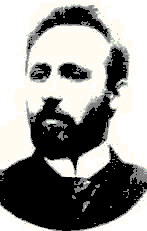 1877-1916Основна школа "Петар Кочић" Инђија, Цара Душана 9022/ 561 540Дел.број:Датум:Врста делатности Врста пословаВреме реалиа-цијеСарадници 1) планирање и организовање остваривања програма образовања и васпитања и свих активности установе; Ова  функција огледалала  се кроз праћење Закона, Прописа и Правилника за рад у нашој школи, унапређење међуљудских односа код запослених у циљу унапређивања рада, припремање, праћење, присуствовање седницама Наставничког већа (5седница), Одељенских већа (3седницa), Педагошког колегијума (2 седнице), Савета родитеља (2седницe), Ученичког парламета(2), рад у стручним органима и тимовима, процењивање ефикасности одржаних седница, као и спровођење њихових закључака, представљање наше школе у ужој и широј средини. Сви прописи су примењивани, а постојећи правилници и остала акта благовремено усклађивана са новим прописима. У сарадњи са наставницима, стручним сарадницима и стручним службама школе, урадила Годишњи план рада школе за школску 2020/21. годину и Извештај о остваривању годишњег плана рада школе за претходно полугодиште. Оба документа презентована су Наставничком већу, Савету родитеља, Ученичком парламенту и дати су на усвајање Школском одбору. План и програм рада директора за школску 2020/2021. годину као и Извештај о раду директора школеза 1.полугодиште   дати су на усвајање Школском одбору а с њима је упознато Наставничко веће  и Савет родитеља.Учествовала сам у изради Анекса школског програма за период 2018-2022. године и координирала приликом израде осталих планова у школи и то:Развојног плана за 2019/20.г,Плана самовредновања,стручног усавршавања и свим осталим плановима. На почетку наставне и школске године поставила сам организациону структуру потребну за нормално функционисање наставе,урадила сам распоред часова и дежурстава као и распоред коришћења учионица. Урадила сам и подела задужења у оквиру четрдесеточасовне  радне недеље, поделу предмета и разреда на наставнике, допунске, додатне и слободних активности,као и планове и програме стручних органа. Урадила сам и  Ценус,  образац потребан за финансирање кроз стално ажурирање података у ИС ДОСИТЕЈ. Педагошко-инструктивни и саветодавни рад огледао се кроз помоћ наставницима на припремању образовно-васпитног рада (измене у наставном плану и програму, упутства за попуњавање електронског дневника рада и матичних књига), помоћ наставницима у извођењу наставе кроз набавку дидактичког материјала и опреме.Учествовала у организацији on-line наставе која се примењује од 17.03.2020.по налогу МПНТРРС због проглашења ванредног стања услед пандемије вируса корона.Редовно контролисала ток и реализацију наставе,контактирала запослене,ученике и родитеље.Пратила редовно упутства и пратила прописе МПНТР,КОНТИНУИРАНОСекретар школеПедагогНаставнициРодитељиУченициПП службаЧланови тимова и стручнихвећасекретар школепедагогшеф рачуноводстванаставници2) старање  о осигурању квалитета, самовредновању, остваривању стандарда постигнућа и унапређивању образовно-васпитног рада;Учествовала и контролисала процес самовредновања и квалитета рада школе-кључнаобласт-ПОДРШКА УЧЕНИЦИМАПредузимала сам све потребне мере и радње како би безбедност ученика и запослених била на највишем нивоу. Вршила сам контролу функционисања видеонадзора и активно сарађивала са надлежним службама МУП-а, ПС Инђија. Водила сам рачуна о примени  Правилника о примени Протокола о заштити ученика од насиља, злостављања и занемаривања и учествовала у раду Тима за заштиту ученика од насиља, злостављања и занемаривања. Редовно сам присуствовала раду актива директора школа општине Инђија, састанцима са представницима Школске управе Нови Сад. Пратим конкурсе и трудим се да учествујемо у пројектима који доприносе квалитетнијем раду наше школе. Школа је активно укључена у пројекате:“Растимо здраво“, „Професионалнаорјентација“’,,,Основи безбедности деце“и пројектима које организује и спроводи општина МПТРС И ПСЗОУ сарадњи са колегама за спровођење иницијалног тестирања- успешно су реализована сва тестирања ученикаУ циљу евалуације рада школе и успеха ученика пратила сам резултате ученика, анализирала резултате рада по класификационим периодима, пратила успехе ученика на такмичењима . Закључак је да су постигнућа ученика и наставника на  високом нивоу. Обезбедила заштитна средства радницима школе у цињу превенције болести ковид-19. КОНТИНИРАНО ТОКОМ1.ПОЛУГОДИШТАТим за са самовредновањеМУППС ИнђијаТим за превенцију насиљаЧланови пројекатанаставниципп службаНаставници,Одељенске старешинеМПНРС3) старање о остваривању Развојног плана установе;Старала се о остваривању Развојног плана школеучествовала на састанцима Тимаконтролисала спровођење Развојног планаучествовала у релизацији планаНеке активности предвиђене развојним планом нису реализоване због пандемије(екскурзије,излети,ванучионичка настава..)учествовала у писању Извештаја о реализацији планаКонтинуираноЧланови 4) одлучивање  о коришћењу средстава утврђених финансијским планом и одговарање за одобравање и наменско коришћење тих средстава, у складу са законом; учествовала и одлучивала у изради финансијског планапратила наменско коришћење средставаучествовала у прављењу извештајапратила законско коришћењедонела одлуку о измени плана набавки КОНТИНУИРАНОШефрачуноводствасекретаршколе5) сарадња са органима јединице локалне самоуправе, организацијама и удружењима; сарађивала са локалном самоуправом по питању рада школе и сарадње локалне самоуправе на свим нивоима.Учешће у спортским активностима ;Уличне трке,Крос Срема,Крос РТСУчешће у организацији и обележавању историјских и хуманитарних акција: са представницима СУБНОР и потомцима ратника од 1912 до 1945 у обележавању свих историјских значајнијих датума. учествовала у обележавања дана; организовала и успоставила сарадњу са НВО „Гороцвет“у пројекту „Свилен конац плетем од сна“Са Црквеном општином Инђија у обележавању верских празника,Светог Саве Са Црвеним крстом Инђија у хуманитарним акцијама и општинским такмичењи,ма организацији предавањ ЦК за ученике 1. и 5.разреда организовала и успоставила сарадњу са културним организацијама на подручју општине и града у организацији свих културних манифестацијаорганизовала и успоставила сарадњу са средњом школом „Др Ђорђе Натошевић“Организовала састанке са Центром за социјални рад општине ИнђијаСарађивала са Лок.самоуправом у циљу обезбеђивања средстава за превенцију и заштиту од ковид-19.20.10.2019.22.10.2019.08.11.2019..У Континуитету.ПредседниkСУБНОРаТим за културне делатности у школиОдељење друштвеним делатностим6) пружање подршке у стварању амбијента за остваривање предузетничких активности ученикаинформисала запослене о значају предузетничког образовањаостварила сарадњу са Институтом за јавно здравње и успостављена међушколска сарадња са СШ „Др Ђорђе Натошевић“са којима је одржана радионица наших ученика  уз менторство ученика куварског смера -кување са децомСа ученицима исте школе смера КРОЈАЧ одржали и радионицу –израда ношње-везШивење заштитних маски за потребе радника,ученика,грађанства...7) организовање и вршење педагошко-инструктивног увида  и праћење квалитета образовно-васпитног рада и педагошке праксе и предузимање мере за унапређивање и усавршавање рада наставникаи стручног сарадника; Педагошко-инструктивни и саветодавни рад огледао се кроз помоћ наставницима на припремању образовно-васпитног рада (измене у наставном плану и програму), упутства за попуњавање електронског дневника рада и матичних књига), помоћ наставницима у извођењу наставе кроз набавку дидактичког материјала и опреме. Према предвиђеном распореду посетила сам 12 часова редовне наставе, 2 часа допунске и 2 часа додатне н.2 часа ЧОс-а, 3 часа ваннаставних активности и 2 родитељска састанка.Замењивала 8 часова одсутне наставнике .После обиласка, обављала сам консултације са  колегама и указивала на добре и лоше стране часова. Радила сам на стварању и унапређивању услова за инклузивно образовање у школи. Активно учествовала у праћењу напредовања ученика којима је потребна додатна подршка у раду. Кроз одличну сарадњу са ОШ „Антун Скала“Ст Пазова успела сам да обезбедим логопеда и дефектолога за рад са нашим ученицимаKao директор школе припремала сам и водила седнице Наставничког већа, присуствовала седницама Одељењског већа. Учествовала сам у раду Школског одбора помажући да се седнице организују и припреме. Учествовала сам у организовању и раду Савета родитеља. Током читавог полугодишта имала сам редовну сарадњу са: психолошко- педагошком службом Школе, активом учитеља, стручним већима, одељењским стрешинама и по потреби са Школском управом Нови Сад и МПНРС.  Редовно сам пратила вођење педагошке документације и у циљу унапређења тог сегмента рада Школе. Реализација индивидуалних планова и програма рада као и припрема за часове је континуирано праћена. Дневници рада и матичне књиге су коректно вођени и углавном благовремено ажурирани, а након прегледа и отклањања недостатака и пропуста и оверени.Организовање стручног усавршавања on line за све раднике,у условима новонастале ситуације.КОНТИНУИРАНОПРЕМАПЛАНУКОНТНУИРАНОНаставнициПП службаСЕКРЕТАРПП СЛУЖБАНаставнициТим за ИнклузијуСавет родитеља8) планирање  и праћење стручног усавршавања и спровођење поступка за стицање звања наставника, и стручног сарадника; Учествовала у изради плана стручног усавршавањаПратила  реализацију планаОрганизовала семинаре и остале облике стр.усавршавања за наставнике ,шефа рачуноводства и секретара школе и себе ,ИС,Доситеј,Јавне набавкеСеминар за разредне старешинеЗимски семинар за учитељеСеминар -самовредновањеОn line семинари у ковид условима14.09.2021Континуирано.Тим за СтручноУсавршавањеСекретар школеПедагогПредавачина семинаримашеф рачуноводства9) предузимање мера у случајевима повреда забрана из чл. 110. до 114. Закона о основама система образовања и васпитања и недоличног понашања запосленог и његовог негативног утицаја на децу и ученике;Предузимала мере и реаговала на приговоре родитеља и ученика.Обављала разговоре с колегама и родитељима и ученицима у ситуацијама непримереног понашања.ПопотребиСекретар школеПедагогПсихологНаставнициРодитељи ученици10) предузимање мера ради извршавања налога просветног инспектора и просветног саветника, као и других инспекцијских органа;Поступала по мерама просветних саветника о унапређивању рада школеШколу посетила гђа Оливера Мочевић, просветни инспектор која је наложила  меру - израда нове верификације установеШколу посетио санитарни инспектор-није било налога мераШколу посетио инспектор за безбедност на раду и против пожарну заштиту-налог мера је израда Плана против пожарне заштите-нама наложених мера-11) старање  о благовременом и тачном уносу и одржавању ажурности базе података о установи у оквиру јединственог информационог система просвете; Учествовала у уношењу података.Контролисала уношење података.Организовала процес уношења информација.СептембарТоком годинеСекретарШеф рачуноводства12) старање о благовременом објављивању и обавештавању запослених, ученика и родитеља односно старатеља, стручних органа и органа управљања о свим питањима од интереса за рад установе и ових органа; Благовремено обавештавала запослене.Благовремено обавештавала ученике.Благовремено обавештавалаРодитеље.Благовремено обавештаваластручне органе школе.Обавештавање се врши на разне начине и то : преко књиге обавештења огласне табле школе,интернет и фејсбук стране школе и дописимаБлаговремено обаештавала локалну самоуправу о свим активностима рада школе као и ШУ „Нови Сад“Током годинеСекретар школе13) сазивање и руковођење седницама Наставничког већаСазвала и руководила  7 седница Наставничког већа.Према плануПедагогСекретарнаставници14) образовање стручних тела и тимова, усмеравање и усклађивање рада стручних органа у установи;Контролисала рад стручних тела.Учествовала у раду.Усклађивала рад  стручних органа органа у школи.Контролисала записнике о раду свих стр.органа.15) сарадња са родитељима, односно старатељима деце и ученика;Свакодневно сарађивала са родитељима ученика.Посећивала и учествовала у раду родитељских састанака.Радила на побољшању односа породице и школе.Учествовала  на свим састанцима  Савета родитеља и информисала о свим актуалним дешавањима.КонтинуИраноРодитељиОдељенскеСтарешинеПедагогСекретарпсихолог16) подношење извештаја о свом раду и раду установе органу управљањаПодносим извештај о остваривању Годишњег плана рада  школе на Наставничком већу на , Школском одбору и Савету родитеља.Подносим извештаје о свом раду  за 1.и 2.полугодиште  школске2019/20. Године  Наставничком већу ,Школском одбору и Савету родитеља.ПремаплануЧлановиНаставничког већа,ШколскогодбораСаветародитеља 17) одлучивање о правима, обавезама и одговорностима ученика и запослених, у складу са законом. На све захтеве ученика, родитеља и запослених правовремено реаговала.Донела решења о структури 40-часовне радне недеље за наставнике и стручне сараднике.Септембар15.09.2021.СекретарПедагогПсихологНаставнициученици18) доношење општег акта о организацији и систематизацији послова;Донела Правилник о изменама и допунама Правилника о систематизацији радних места  14.9.2021.Секретар школеПп служба19) обезбеђивање услове за остваривање права деце и права, обавезе и одговорности ученика и запослених, у складу са овим и другим закономОбезбеђивала услове за остваривање права деце и права, обавеза и одговорности ученика и запослених, у складу са овим и другим закономПодстицала рад Ученичког парламента о правима и дужностима 20) сарађивала са ученицима и Ученичким парламентомРедовно пратила и учествовала у раду Ученичког парламента, присуствовала седницама21) одлучивала  за избор кандидата за пријем у радни односОдлучивала о потребама школе приликом смањења броја одељења 22)Старала се за регуларност спровођења свих испита ;завршни.разредни ,поправниНије било примењиво у првом полугодишту23) обављала и друге послове у складу са законом и статутом Старала се и спроводио мере заштите безбедности ученика које су дефинисане Правилником.Организовала и контролисала дежурство ученика и запослених.Сарађивала са Мин.здравља и Институтом за здравље у организовању радионица за ученике и наставнике о штетном дејству психоактивних супстанци .Учествовао на промоцији и маркетингу школе у снимању ТВ Школу су посетили представници Локалне самоправе и МПНТР КОНТИНУИРАНОСекретарМУПМПНРСРОДИТЕЉИДЕЖУРНИ НАСТАВНИЦИ И УЧЕНИЦИПедагошко инструктивни и саветодавни рад  са наставницима као и са уч. Саветодавни рад са родитељима ученикаИндивидуални, групни, саветодавни рад са ученицима Групни облици инструктивног рада са наставницима (активи) Анализа реализације Годишњег програма радаАктивно учествовање у планирању седница и активаПрипремање седница стручних органа у школи Анализа извештаја за Одељење министарства, Општину и слично Сарадња са суседним школама, културним институцијама, радним организацијама и  другима који помажу у реализацији програма рада школеПомоћ у изради појединих инструмената истраживања (анкета, упитник)Контрола извршавања појединих радних задатакаРазвијање здравих међуљудских односа кроз међусобно разумевање, уважавање, помагање и чување угледа просветног радникаИнсистирање на сталном стручном усавршавању наставника БР.ВРЕМЕОРГАНИЗАЦИОНИ  ПОСЛОВИ1СЕПТЕМБАР-Учествовала у организацији пријема првака 30.08.2020.-подела задужења у новој школској години-Урађен ГПР ДО 13.09.2020. уз предходне консултације наставника који су учествовали у изради појединих делова програма рада-Урадила свој лични извештај за предходну школску годину-урадила извештај о раду школе за школску 2019-20г-радила на опремању школе-Праћење остваривања Развојног плана школе-рад у Школском одбору 13.09.2020.-рад у савету родитеља 13.09.2020. -15.09.2020.Спортски дан-Марадик-Ноћ истраживача-електронски-организовање систематских прегледа-физијатра и офталмолога у просторијама школе-ангажовање на организацији ужине за ученике-праћење прописа-чествовала на саветовањима о примени новог закона-урадила припремљеност школе за нову школску 2020-21.г-пружам помоћ наставницима ,сарадницима и радницима школе-сарађујем са ученицима ,ученичким парламентом –-саветодавни рад са  родитељимаим -учествовала у организацији седница Наставничког већа-рад на јачању квалитета међуљудских односа-организација семинара у школи-организација планираних семинара запослених-Присуствујем и активно учествујем на седницама стручних органа -учешће у пројекту „2000 дигиталних учионица“-рад са инспекцијама-сарадњасаДЗ-прегледиученика-офталмолошки,стоматолошки,физијатар-организовала  семинара у школи-евиденција присутности радника-израда ценуса-ДОСИТЕЈ-сарадња са МУПом и ватрогасним друштвом Инђије у организацији Министарства за безбедност  у организовању предавања о безбедности у саобраћају,борба против болести зависности и против пожарној заштити за ученике 1.4.и 6.разреда2.ОКТОБАР-посета  часу приправника(енглески језик)-Учествујем у изради летописа и школског сајта-Праћење остваривања Развојног плана школе-Учешће у организовању Дечије недеље од 07.-11. 10.2020-организација посете песника нашим школама-хуманитарна акција-сарадња са одељенским старешинама-сарадња са педагошком службом-сарадња са лок.самоуправом-обележена Дечија недеља и Дан старих лица-промоција школе-посета представника Покрајинског секретаријата за образовање-развијање радне дисциплине код ученика-учешће у организацији обележавања Дана ослобођења Инђије –носиоци програма у Општини-уличне трке поводом ослобођења Инђије-праћење прописа-сарадња са саветом родитеља у организацији ужине за ученике-опремање школе-присуство седницама-са Савезом бораца Инђије организована приредба у Општини поводом ослобођења Инђије-рад у Педагошком колегијум-учешће школе у акцији ЧЕП ЗА ХЕНДИКЕП-19-10.предата 4 џака-учешће на пројектима Мин.просвете-почетак пројекта „Свилен конац плетем од сна“-сарадња са просветним инспектором и санитарним инспектором и инспектором за безбедност нараду и противпожарна инспекција-промоција школе на ТВ-Срем на длану-евиденција присутности радника-сарадња са МУПом-предавања-теме-Упознајмо полицију                                       -Болести зависности                                      -Спречимо вршњачко насиље-26.10.2019.седнинца Одељенских већа поводом краја 1.тромесечја-ажурирање ценуса-ДОСИТЕЈ и ЈИСПа.Наставничко веће3.НОВЕМБАР-одржала ЧОС у 1/2 –правилна исхрана-организција посете КЦу –бајка--Организација предавања Црвеног крста о безбедности ученика-присуство састанку тима за развојно планирање -обележавања „Дана  Просветних радника“-приредба поводом „Дана старих лица“-саветодавни рад са ученицима-саветодавни рад са родитељима-сарадња са стручним службама-судски процеси-именовање комисије за попис-евиденција присутности радник-ажурирање ценуса4.ДЕЦЕМБАР-обележавања дана борбе ротив СИДЕ-сарадња са ДЗ Инђија-Организовање седница-организовање додатне,допунске наставе и слободних активности током зимског распуста -саветодавни рад са родитељима-саветодавни рад са ученицима -Учешће у раду Тимова-Учешће у раду Тима против насиља у вези проблема насиља-сарадња са наставницима и стручним службама-послали још један пакет у акцији Чеп за хендикеп-праћење прописа-учешће у реализацији пројекта Активан зимски распуст у школи-Радови током зимког распуста-организациони послови(кречење три учионице и спуштае плахона у канцеларији шефа рачуноводства) и припрема школе за ново полугодиште-ажурирање ценуса-ДОСИТЕЈ5.ЈАНУАР-сарадња са локалном самоуправом-организовање седница-организовање школског такмичења из математике-ућешће у Активу директора-Пипреме за организовање школске прославе СВ.Саве у фискултурној сали школе за родитеље ,наставнике и ученике школе-анализа успеха ученика у првом полугодишту и давање смерница за бољи успех-јачање међуљудских односа-праћење прописа -праћење стручног усавршавања запослених-сарадња са организацијама у граду-учешће у пројектима -помоћ у организацији разних такмичења и организовање одласка на исте.-ажурирање ценуса-Доситеј5.ФЕБРУАР-У Љукову отворена „Школица живота“у објекту наше школе,припремни програм за прваке.Донатор изградње је Новак Ђоковић.У Љукову почео САЛЛ пројекат-Обавила разговор са свим ученицима од 5-8 разреда у циљу превенције и спречавања дискриминације.6.МАРТ-Ажурирање ЈИСПа-Указивање на правне радње од стране просветног инспектора -Изабрани уџбеници за 4.и 8.разред и потврђен избор за 3.и 7.разред.Настав се углавном од 17.06.се обављала он лајн.7.АПРИЛ-Настава се одвија он лајн по плану,редовно извештавање од стране наставника о укључивању ученика у процес наставе.-Пробни завршни је обављен у априлу 2021. у школи.Циљ је да се ученици упознају са типом теста и начином рада.8.МАЈ-Организовани испити из страног језика за два ученика.-Праћење прописа и упутстава за организовање завршног испита.9.ЈУН-Организовање две седнице у јуну 2021.Одељенског већа и Наставничког већа.-Организовала комисије за дежурства и праћење тока завршног испита.-Организовала завршни испит у школи за 104 ученика-Рад на ЦЕНУСУРад на ИС Доситеју ЈИСП10.ЈУЛ-Надгледање радова:Радови на санирању влаге у матичној школи-Санација бетона у дворишту школе у Инђији-Кречење 5 учионица и кабинета наставника физичког васпитања-Набавка наставних средстава11.АВГУСТ-Организовање две седнице Наставничког већа за припрему нове школске годинеНадгледање радова у школи Ажурирање ЈИСПа